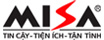 CÔNG TY CỔ PHẦN MISAVĂN PHÒNG ĐẠI DIỆN TẠI CẦN THƠTHÔNG BÁO TUYỂN DỤNGSơ lược công ty:Công ty Cổ phần MISA được thành lập từ năm 1994, là doanh nghiệp sản xuất và cung cấp phần mềm quản lý cho doanh nghiệp và đơn vị hành chính sự nghiệp. MISA có trụ sở chính tại Hà Nội và 05 văn phòng tại: Hà Nội, Đà Nẵng, Buôn Ma Thuột, Tp.Hồ Chí Minh, Cần Thơ. Luôn nằm trong Top 5 các doanh nghiệp CNTT tại Việt Nam, MISA đã nhận được Bằng khen của Thủ tướng Chính phủ; UBND thành phố Hà Nội, Hồ Chí Minh cùng nhiều giải thưởng có giá trị khác như Giải sao Khuê; Bitcup – Giải sản phẩm ưa chuộng nhất; Giải thưởng CNTT truyền thông Việt Nam.Giá trị lớn nhất mà MISA tự hào có được không phải là máy móc, đất đai mà chính là con người, với quy mô hơn 1200 người, MISA là một môi trường làm việc hết sức trẻ trung, năng động và cơ hội thăng tiến cao. MISA đang mở rộng quy mô kinh doanh nên hiện đang tuyển dụng các chức danh làm Văn phòng MISA Cần Thơ như sau:+ Tuyển dụng thực tập sinh kinh doanh+ 03 Nhân viên Kinh doanh Hóa đơn điện tử+ 02 Nhân viên Kinh doanh Phần mềm Kế Toán+ 02 Nhân viên Kinh doanh Phần mềm Quản lý Nhà hàng – Phần mềm CUKCUK+ 01 Nhân viên Triển khai1. Nhân viên kinh doanh Hóa đơn điện tử:Số lượng: 03Mô tả công việc:- T́ìm kiếm khách hàng và triển khai dịch vụ phần mềm Hóa đơn điện tử- Đào tạo để khách hàng có thể sử dụng được dịch vụ- Chăm sóc khách hàng sau khi triển khaiYêu cầu chuyên môn:- Tác phong chuyên nghiệp, nhanh nhẹn- Tốt nghiệp CĐ trở lên các chuyên ngành Tài chính kế toán, QTKD,…- Kỹ năng thuyết trình, khả năng xử lý t́ình huống- Kỹ năng sử dụng tin học văn pḥòng- Yêu thích kinh doanh	2. Nhân viên kinh doanh Phần mềm kế toán:Số lượng: 02Mô tả công việc:- T́ìm kiếm khách hàng và triển khai dịch vụ phần mềm kế toán- Đào tạo để khách hàng có thể sử dụng được dịch vụ- Chăm sóc khách hàng sau khi triển khaiYêu cầu chuyên môn:- Tác phong chuyên nghiệp, nhanh nhẹn- Tốt nghiệp CĐ trở lên các chuyên ngành Tài chính kế toán, QTKD,…- Kỹ năng thuyết trình, khả năng xử lý t́ình huống- Kỹ năng sử dụng tin học văn pḥòng- Yêu thích kinh doanh	3. Nhân viên kinh doanh Phần mềm Quản lý nhà hàng – Phần mềm CUKCUKSố lượng: 02Mô tả công việc:- Tìm kiếm và tiếp cận khách hàng mục tiêu để bán phần mềm Quản lý nhà hàng, quán ăn
- Hướng dẫn, đào tạo, khách hàng sử dụng sản phẩm
- Tư vấn, giải đáp các thắc mắc cho khách hàng về sản phẩm sau khi triển khaiYêu cầu chuyên môn:- Tác phong chuyên nghiệp, nhanh nhẹn- Tốt nghiệp CĐ trở lên các chuyên ngành Tài chính kế toán, QTKD,…- Kỹ năng thuyết trình, khả năng xử lý t́ình huống- Kỹ năng sử dụng tin học văn pḥòng- Yêu thích kinh doanh	4. Nhân viên Triển khai:Số lượng: 01Mô tả công việc:- Hướng dẫn, đào tạo, triển khai khách hàng khối cơ quan, đơn vị nhà nước có thể sử dụng được sản phẩm 
- Thực hiện các công việc khác theo yêu cầu từ lãnh đạo 
- Công việc có nhiều cơ hội được đi lạiYêu cầu chuyên môn:
- Tác phong chuyên nghiệp, nhanh nhẹn- Tốt nghiệp Cao đẳng trở lên chuyên ngành Kế toán, Kiểm toán, Tài chính.... 
- Thái độ: Minh bạch, tuân thủ, cẩn thận, nhiệt tình 
- Kỹ năng sử dụng tin học văn pḥòng- Được hưởng các chế độ bảo hiểm theo quy định của pháp luật 
	5. Nhân viên xúc tiến bán phần mềm cho khối HCSNSố lượng: 01Mô tả công việc:- Tìm kiếm khách hàng và bán sản phẩm phần mềm phục vụ cho khối các cơ quan, đơn vị nhà nước- Công việc có nhiều cơ hội được đi lại nhiều nơi.Yêu cầu chuyên môn:
- Ngoại hình khá, năng động, tự tin, giao tiếp tốt
- Tốt nghiệp các chuyên ngành về kinh tế, xã hội, tự nhiên thuộc các trường Cao đẳng, Đại học
- Ưu tiên những người thích kinh doanh và đi lại công tác nhiều nơi, giao tiếp tốt- Kỹ năng sử dụng tin học văn pḥòng- Không yêu cầu kinh nghiệm	6. Thực tập sinh kinh doanh:Mô tả công việc:- Tìm hiểu kiến thức về ngành nghề kinh doanh thông qua làm việc trực tiếp- Hỗ trợ tìm kiếm khách hàng và triển khai dịch vụ phần mềm- Hỗ trợ việc tư vấn, giới thiệu sản phẩm Phần mềm MISA đến khách hàng tiềm năng và khách hàng đang sử dụng dịch vụ.- Chăm sóc khách hàng sau khi triển khai.- Đào tạo để khách hàng có thể sử dụng được dịch vụ- Thực hiện các phân công khác của Trưởng Bộ phận/Ban Giám ĐốcYêu cầu chuyên môn:- Sinh viên năm cuối các trường Đại học/Cao đẳng/ Trung cấp chuyên ngành: Công nghệ thông tin, Kinh tế, Quản trị kinh doanh và các chuyên ngành khác có liên quan. 
- Có kỹ năng giao tiếp tốt 
- Có phương tiện đi lại
- Tác phong chuyên nghiệp, nhanh nhẹn, ham học hỏi.- Có định hướng công việc rõ ràng- Kỹ năng tin học văn phòng tốt. (Word, Excel, Powerpoint,…) Quyền lợi:- Thu nhập: Thỏa thuận- Công việc thách thức, có cơ hội thăng tiến- Được hưởng các chính sách đãi ngộ phù hợp với năng lực- Được đào tạo các kỹ năng chuyên môn, nghiệp vụ từ các chuyên gia- Được hưởng các chính sách phúc lợi, tham gia các hoạt động văn hóa Văn – thể – mỹ, du lịch dă ngoại theo quý, nămCách thức nộp hồ sơ:Cách 1: Gửi CV qua email:  hr@cth.misa.com.vnCách 2: Nộp trực tuyến tại:- Vị trí NVKD Hóa đơn điện tử:http://www.misa.com.vn/Trang-tuyen-dung/Ung-tuyen?RecruitmentID=f728ef56-c0e6-4990-aa0d-97904a1a59a5-Vị trí NVKD Phần mềm kế toán:http://www.misa.com.vn/Trang-tuyen-dung/Ung-tuyen?RecruitmentID=3d260d98-4c89-4d90-a817-c0e8a926cf16- Vị trí nhân viên triển khai:http://www.misa.com.vn/Trang-tuyen-dung/Ung-tuyen?RecruitmentID=3d260d98-4c89-4d90-a817-c0e8a926cf16- Vị trí nhân viên xúc tiến:http://www.misa.com.vn/Trang-tuyen-dung/Ung-tuyen?RecruitmentID=6f2a71f4-21c4-414b-a62d-d376f19d1808- Vị trí NVKD Phần mềm quản lý nhà hàng – Phần mềm CUKCUK:http://www.misa.com.vn/Trang-tuyen-dung/Ung-tuyen?RecruitmentID=21e89094-a1c1-44c3-a99b-27fdb2c1a72eCách 3: Nộp trực tiếp  tại Công ty cổ phần MISA VPĐD tại Cần Thơ
Số 41 Đường Cách Mạng Tháng Tám, P. An Hòa, Q. Ninh Kiều, Tp. Cần ThơYêu cầu hồ sơ gồm: 
• Thư xin việc (viết tay). 
• Sơ yếu lý lịch (tiếng Việt) 
• CMND, Giấy khai sinh, Sổ hộ khẩu 
• Bản sao bằng tốt nghiệp và bảng điểm 
• Bản sao các văn bằng chứng chỉ khác (nếu có) 
• Giấy chứng nhận sức khỏe không quá 06 tháng 
• 03 Ảnh thẻ 3x4 Đối với vị trí Thực tập sinh kinh doanh:Yêu cầu hồ sơ gồm: 
• Thư xin thực tập (viết tay).• Giấy giới thiệu của khoa/trường
• Sơ yếu lý lịch (tiếng Việt) 
• Bản sao CMND, Giấy khai sinh, Sổ hộ khẩu 
• Bản sao bảng điểm 
• Bản sao các văn bằng chứng chỉ khác (nếu có) 
• Giấy chứng nhận sức khỏe không quá 06 tháng 
• 03 Ảnh thẻ 3x4Hạn nộp hồ sơ: 30/09/2019
Hình thức làm việc: Toàn thời gian tại VP Cần ThơTham khảo thông tin về Công ty Cổ phần MISA tại: http://www.misa.com.vnThông tin liên hệ: Ms. Thanh – Mobile: 090 742 9007		        Email: npthanh@cth.misa.com.vn			        hr@cth.misa.com.vn